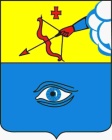 ПОСТАНОВЛЕНИЕ___29.01.2020____                                                                             № ___20/2___ г. ГлазовО внесении изменений  в  административный регламент по предоставлению муниципальной услуги  «Прием и рассмотрение уведомлений об организации и проведении ярмарки», утвержденный  постановлением Администрации города Глазова от 23.08.2017 № 20/34В соответствии с Федеральным законом от 06.10.2003 N 131-ФЗ «Об общих принципах организации местного самоуправления в Российской Федерации», Уставом муниципального образования «Город Глазов»П О С Т А Н О В Л Я Ю: 1. Внести в административный регламент по предоставлению муниципальной услуги «Прием и рассмотрение уведомлений об организации и проведении ярмарки», утвержденный  постановлением Администрации города Глазова от 23.08.2017 № 20/34 следующие изменения:1.1. в тексте Административного регламента  слово «Отдел» в соответствующем падеже заменить  словом «Управление» в соответствующем падеже.1.2. в пункте 2. главы I слова «отделом развития предпринимательства и потребительского рынка» исключить, слово «управления» заменить словом «управлением».1.3.  в абзаце 1 подпункта 5.1. пункта 5 главы I слова «каб. 108» заменить  словами «каб. 228»; цифры «8-341-41-6-60-82», заменить   цифрами «8-341-41-6-61-17»,  слова «torgov01@glazov-gov.ru» заменить  словами «econom06@glazov-gov.ru».1.4.  в подпункте 14.3.2. пункта 14 главы II  слова «torgov01@glazov-gov.ru» заменить  словами «econom06@glazov-gov.ru».2.  Настоящее постановление подлежит официальному опубликованию.3.  Контроль   за   исполнением   настоящего   постановления   оставляю за собой.Администрация муниципального образования «Город Глазов» (Администрация города Глазова) «Глазкар» муниципал кылдытэтлэн Администрациез(Глазкарлэн Администрациез)Глава города ГлазоваС.Н. Коновалов